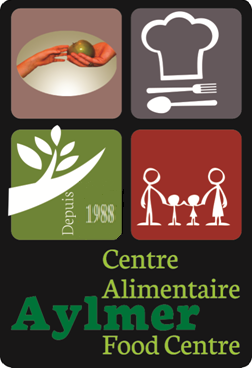 Cost:  Golf with golf cart and dinner: $ 135.00 	Dinner only: $ 55.00Please return your registration form by June 1st 2019. In order for us to send you a charity receipt, you will need to fill in your address. Please send your completed registration form to centrealimentaire-coordo@videotron.ca or by mail to 67 du Couvent St., Gatineau, Qc. J9H 6A2.For further information call Mme Irma Quevedo at 819-684-0163 REGISTRATION FORMGolf + meal Golf + meal Amount $Name of the Team CaptainComplete addressPhone number :E-mailIncome tax receiptIncome tax receipt        Yes   NameComplete addressPhone number :E-mailIncome tax receiptIncome tax receiptYes   NameComplete addressPhone number :E-mailIncome tax receiptIncome tax receiptYes   NameComplete addressPhone number :E-mailIncome tax receiptIncome tax receiptYes   TOTALTOTALTOTALTOTALGuest for SupperGuest for SupperNameAddressE-mailGuest for SupperGuest for SupperNameAddressE-mailGuest for SupperGuest for SupperNameAddressE-mail